Филиал Муниципального автономного общеобразовательного учреждения «Прииртышская средняя общеобразовательная школа» - «Полуяновская средняя общеобразовательная школа»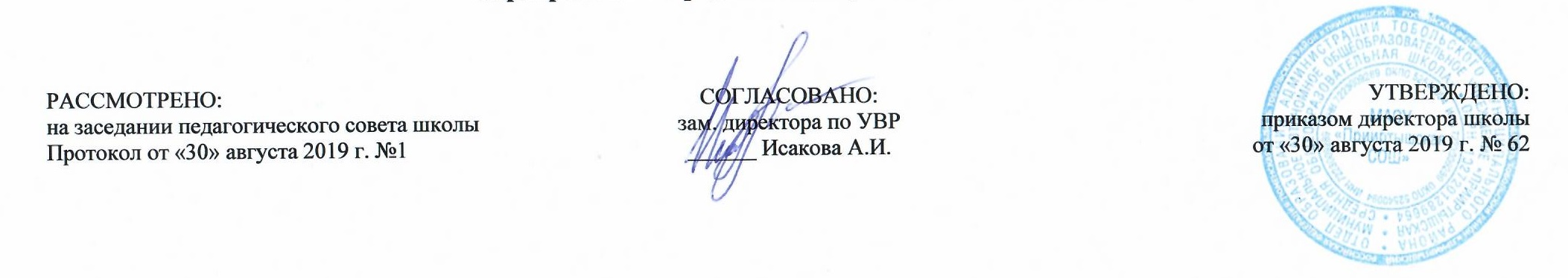 РАБОЧАЯ ПРОГРАММА по литературному чтениюдля 4 классана 2019-2020 учебный годПланирование составлено в соответствииФГОС НООСоставитель программы: Мухамедулина Зульфия Миршатовна,учитель начальных классов первой квалификационной категории.                                                                                                              д. Полуянова                                                                                                                  2019 годПланируемые результаты освоения учебного предмета «Литературное чтение»1) понимание литературы как явления национальной и мировой культуры, средства сохранения и передачи нравственных ценностей и традиций;2) осознание значимости чтения для личного развития; формирование представлений о мире, российской истории и культуре, первоначальных этических представлений, понятий о добре и зле, нравственности; успешности обучения по всем учебным предметам; формирование потребности в систематическом чтении;3) понимание роли чтения, использование разных видов чтения (ознакомительное, изучающее, выборочное, поисковое); умение осознанно воспринимать и оценивать содержание и специфику различных текстов, участвовать в их обсуждении, давать и обосновывать нравственную оценку поступков героев;4) достижение необходимого для продолжения образования уровня читательской компетентности, общего речевого развития, то есть овладение техникой чтения вслух и про себя, элементарными приемами интерпретации, анализа и преобразования художественных, научно -популярных и учебных текстов с использованием элементарных литературоведческих понятий;5) умение самостоятельно выбирать интересующую литературу; пользоваться справочными источниками для понимания и получения дополнительной информации.Предметные результаты:Содержание учебного предмета «Литературное чтение» 4 класс (102 ч.)Программа 4 класса продолжает знакомить младших школьников с шедеврами отечественной и зарубежной живописи. Живописные произведения «Музейного Дома» каждый раз позволяют обратиться к обсуждаемым эстетическим и этическим проблемам на материале другого вида искусства. Это делает все обсуждаемые проблемы общими проблемами художественной культуры. Программа продолжает углублять представления младших школьников о содержательной выразительности поэтической формы. На разнообразном поэтическом материале школьникам демонстрируется простота и фольклорная укорененность парной рифмы, ритмичность перекрестной и изысканная сложность охватной; энергичность мужских окончаний, спокойная уверенность женских окончаний и песенная протяжность дактилических окончаний. Школьники убеждаются в содержательности выбора поэтами длины строки; знакомятся с богатством возможностей онегинской строфы. Развивается представление учащихся о разных типах повествования: школьники продолжают знакомство с прозаическими и поэтическими текстами и впервые знакомятся с драматическим произведением. Это является своеобразной пропедевтикой грядущего (в основной школе) знакомства с родовым делением литературы на эпос, лирику и драму. Программа 4 класса предусматривает анализ объемных произведений, сложных по композиции и художественному содержанию, передающих целую гамму разнообразных чувств, доступных детям. Выявление авторской точки зрения на изображаемые события завершает формирование представлений об особенностях авторской литературы. Решение проблемы «автора» и «точки зрения» программа предусматривает как решение: проблемы выражения чувств в лирике; проблемы несовпадения мировосприятия рассказчика и героя (программа предусматривает только случаи самоочевидного несовпадения авторской точки зрения и точки зрения героя, когда мир воспринят глазами собачки, волчицы или трехлетнего ребенка); проблемы перевода (детям предлагаются для сравнительного анализа разные переводы одного и того же стихотворения: сначала с именами переводчиков, потом - без имен, чтобы дети попытались сами установить имена переводчиков). Итогом четвертого года обучения должны стать: начальные умения анализа литературного произведения, умения устного и письменного высказывания в рамках разных жанров (сочинение на свободную тему; сравнительный анализ двух произведений в заданном аспекте, отзыв о произведении); эстетическое переживание ценности художественных произведений.Тематический планОбучающийся  научитсяОбучающийся  получит возможность научитьсячитать про себя в процессе первичного ознакомительного чтения, выборочного чтения и повторного изучающего чтения;грамотно писать письма и отвечать  на полученные письма в процессе предметной переписки с научным клубом младшего школьника «Ключ и заря»;определять главную тему и мысль произведения; делить тест на смысловые части, составлять план текста и использовать его для пересказа; пересказывать текст кратко и подробно;представлять содержание основных литературных произведений, изученных в классе, указывать их авторов и названия;перечислять названия 2-3 детских журналов и пересказывать их основное содержание (на уровне рубрик);характеризовать героев произведений; сравнивать характеры одного и разных произведений; выявлять авторское отношение к герою;обосновывать своё высказывание о литературном произведении или герое, подтверждать его фрагментами или отдельными строчками из произведения;читать наизусть (по выбору) стихотворные произведения или отрывки из них, спокойно воспринимать замечания и критику одноклассников по поводу своей манеры чтения;ориентироваться в книге по её элементам (автор, название, титульный лист, страница «Содержание» или «Оглавление», аннотация, иллюстрации);составлять тематический, жанровый и монографический сборники произведений; составлять аннотацию на отдельное произведение и на сборники произведений;делать самостоятельный выбор книг в библиотеке с целью решения разных задач (чтение согласно рекомендованному списку; подготовка устного сообщения на определённую тему);высказывать оценочные суждения о героях прочитанных произведений и тактично воспринимать мнения одноклассников;самостоятельно работать с разными источниками информации (включая словари и справочники разного направления);представлять основной вектор движения художественной культуры: от народного творчества к авторским формам;отличать народные произведения от авторских;находить и различать средства художественной выразительности в авторской литературе (приёмы: сравнение, олицетворение, гипербола (преувеличение), звукопись, контраст,  повтор, разные типы рифмы).отслеживать особенности мифологического восприятия мира в сказках народов мира, в старославянских легендах и русских народных сказках;отслеживать проникновение фабульных элементов истории (в виде примет конкретно-исторического времени, исторических и географических названий) в жанры устного народного творчества – волшебной сказки и былины;представлять жизнь жанров фольклора во времени (эволюция жанра волшебной сказки; сохранение жанровых особенностей гимна);обнаруживать связь смысла стихотворения с избранной поэтом стихотворной формой (на примере классической и современной поэзии);понимать роль творческой биографии писателя (поэта, художника) в создании художественного произведения;понимать, что произведения, принадлежащие к разным видам искусства могут сравниваться не только на основе их тематического сходства, но и на основе сходства или различия мировосприятия их авторов (выраженных в произведении мыслей и переживаний);читать вслух стихотворный  и прозаический тексты  на основе восприятия и  передачи их художественных особенностей, выражения собственного отношения и в соответствии с выработанными критериями выразительного чтения;обсуждать с одноклассниками литературные,  живописные и музыкальные произведения  с точки зрения выраженных в них мыслей, чувств и переживаний;устно и письменно (в форме высказываний или коротких сочинений) делиться своими личными впечатлениями и наблюдениями, возникшими в ходе обсуждения литературных текстов, музыкальных  и живописных произведений.№Основные разделыКол-во часов1Постигаем законы волшебной сказки: отыскиваем в ней отражение древних представлений о мире1.Древние представления о мировом дереве, соединяющем Верхний, Средний и Нижний миры2.Персей. Древнегреческое сказание. (Фрагмент картины Пьеро диКозимо «Персей и Андромеда» и древнерусские иконы с изображением Георгия Победоносца.) 3.Персей. Древнегреческое сказание.4.Отражение древних представлений о красоте и порядке в земном мире в трёхчастной композиции.5.Древние представления о животных-прародителях, знакомство с понятием «тотем» (тотемное растение, тотемное животное)6.Особенности ГЕРОЯ волшебной сказки7.Русская сказка «Сивка-Бурка»8.Русская сказка «Сивка-Бурка». Особенности героя волшебной сказки9.Русская сказка «Крошечка-Хаврошечка»10.Русская сказка «Крошечка-Хаврошечка».  Особенности героя волшебной сказки11.Русская сказка «Морской царь и Василиса Премудрая»12.Русская сказка «Морской царь и Василиса Премудрая». Особенности героя волшебной сказки13.Работа с хрестоматией. «Финист – ясный сокол». (Русская народная сказка)14..Работа с хрестоматией.  «Иван-царевич и серый волк» (Русская народная сказка.)15.Работа с хрестоматией. «Алтын-сака – золотая бабка» (Башкирская народная сказка.)152Знакомимся с повествованиями, основанными на фольклоре1.Былина «Илья Муромец и Соловей-разбойник»2.Былина «Илья Муромец и Соловей-разбойник». Средства художественной выразительности - преувеличение3.Былина «Илья Муромец и Соловей-разбойник».4.Работа с хрестоматией. «Илья Муромец и Святогор»5.Работа с хрестоматией.Былина «Садко»6.Работа с хрестоматией.  Былина «Садко». Поход в «Музейный дом». Николай Рерих «Заморские гости»7.Работа с хрестоматией.  Ганс Христиан Андерсен «Русалочка»8.Работа с хрестоматией. Ганс Христиан Андерсен «Русалочка». Герои волшебной сказки 9.Работа с хрестоматией.Ганс Христиан Андерсен «Стойкий оловянный солдатик»10.Работа с хрестоматией. Ганс Христиан Андерсен  «Снежная королева»11.Работа с хрестоматией. Ганс Христиан Андерсен  «Снежная королева». Эдвард Григ «В пещере горного короля».113Учимся у поэтов и художников видеть красоту природы и красоту человека1.Василий Жуковский «Славянка»2.Василий Жуковский «Славянка».3.Василий Жуковский «Весеннее чувство», Давид Самойлов «Красная осень».4.Василий Жуковский «Весеннее чувство», Давид Самойлов «Красная осень»5.Николай Заболоцкий «Сентябрь», «Оттепель».6.Николай Заболоцкий «Сентябрь», «Оттепель»7.Иван Бунин «Нет солнца, но светлы пруды…», «Детство»8.Владимир Набоков «Обида»9.Владимир Набоков «Обида».10.Владимир Набоков «Грибы», «Мой друг, я искренне жалею…»11.Юрий Коваль «Лес, Лес! Возьми мою глоть!». Поход в «Музейный дом». Сергей Лучишкин «Шар улетел», Валерий Ватенин «Голуби в небе»12.Борис Сергуненков «Конь Мотылёк»13.Работа с хрестоматией.  Джералд  Даррелл «Землянично-розовый дом»134Всматриваемся в лица наших сверстников, живущих задолго до нас. Выясняем, насколько мы с ними похожи1.Василий Жуковский «Славянка»2.Василий Жуковский «Славянка».3.Василий Жуковский «Весеннее чувство», Давид Самойлов «Красная осень».4.Василий Жуковский «Весеннее чувство», Давид Самойлов «Красная осень»5.Николай Заболоцкий «Сентябрь», «Оттепель».6.Николай Заболоцкий «Сентябрь», «Оттепель»7.Иван Бунин «Нет солнца, но светлы пруды…», «Детство»8.Владимир Набоков «Обида»9.Владимир Набоков «Обида».10.Владимир Набоков «Грибы», «Мой друг, я искренне жалею…»11.Юрий Коваль «Лес, Лес! Возьми мою глоть!». Поход в «Музейный дом». Сергей Лучишкин «Шар улетел», Валерий Ватенин «Голуби в небе»12.Борис Сергуненков «Конь Мотылёк»Работа с хрестоматией.Джералд Даррелл «Землянично-розовый дом»125Пытаемся понять, как на нас воздействует красота.1.Ирина Пивоварова «Как провожают пароходы»2.Ирина Пивоварова «Как провожают пароходы». Характеристика героев3.Людмила Улицкая «Бумажная победа»4.Людмила Улицкая «Бумажная победа». Главная мысль. 5.Поход в «Музейный дом». Зинаида Серебрякова «Катя с натюрмортом». Пабло Пикассо «Девочка на шаре»6.Сергей Козлов «Не улетай, пой, птица!»7.Сергей Козлов «Давно бы так, заяц!».8.Владимир Соколов «О умножение листвы…», Борис Пастернак «Опять весна»9.Владимир Соколов «Все чернила вышли, вся бумага …»10.Работа с хрестоматией. Ирина Пивоварова «Мы пошли в театр»11.Работа с хрестоматией.. Сергей Козлов «Лисичка»116Приближаемся к разгадке тайны особого зрения1.Сельма Лагерлёф «Чудесное путешествие Нильса с дикими гусями»2.Сельма Лагерлёф «Чудесное путешествие Нильса с дикими гусями». Выборочное чтение3.Сельма Лагерлёф «Чудесное путешествие Нильса с дикими гусями». Ситуации с разных точек зрения4.Сельма Лагерлёф «Чудесное путешествие Нильса с дикими гусями». Характеристика героя5.Сельма Лагерлёф «Чудесное путешествие Нильса с дикими гусями». Главная мысль6.Антуан де Сент-Экзюпери «Маленький принц»7.Антуан де Сент-Экзюпери «Маленький принц». Характеристика героя8.Работа с хрестоматией. Константин Паустовский «Тёплый хлеб»9.Работа с хрестоматией. Константин Паустовский «Тёплый хлеб». Характеристика героя10.Валентин Серов «Портрет Елизаветы Корзинкиной», «Портрет Клеопатры Обнинской». Иоганн Себастьян Бах «Шутка»107Обнаруживаем, что у искусства есть своя особенная, правда.1.Леонардо да Винчи «Мона Лиза (Джоконда)». Поход в «Музейный дом».2.Знакомство с настоящим писателем.3.Мария Вайсман «Шмыгимышь»4.Мария Вайсман «Шмыгимышь»5.Особый язык художников и поэтов: Пабло Пикассо «Плачущая женщина», Эдвард Мунк «Крик», Марк 6.Шагал «День рождения», Франц Марк «Птицы», Велимир Хлебников «Кузнечик». 7.Анна Ахматова «Тайны ремесла», «Перед весной…»8.Александр Кушнер «Сирень». Пётр Кончаловский «Сирень»..Владимир Маяковский «Хорошее отношение к лошадям»9.Афанасий Фет «Это утро, радость эта…».Фёдор Тютчев «Как весел грохот…»10.Михаил Лермонтов «Парус», Максимилиан Волошин «Зелёный вал…». Иван Айвазовский «Девятый вал».11.Михаил Лермонтов «Парус», Максимилиан Волошин «Зелёный вал…».Иван Айвазовский «Девятый вал».12.Самуил Маршак «Как поработала зима…»13.Самуил Маршак «Как поработала зима…». Слова, помогающие раскрыть смысл стихотворения14.Александр Пушкин «Евгений Онегин» (отрывки): «В тот год осенняя погода…», «Зима! Крестьянин, торжествуя…»148Убеждаемся, что без прошлого у людей нет будущего. Задумываемся над тем, что такое  Отечество.1.Алексей Пантелеев «Главный инженер»2.Алексей Пантелеев «Главный инженер». Характеристика героя3.Алексей Пантелеев «Главный инженер». Главная мысль4.Алексей Пантелеев «Главный инженер». Александр Дейнека «Окраина Москвы. Ноябрь 1942 года».Поход в «Музейный дом»5.Поход в «Музейный дом». Пабло Пикассо «Герника». Анна Ахматова «Памяти друга»6.Анна Ахматова «Памяти друга»7.Николай Рыленков «К Родине», Николай Рубцов «Доволен я буквально всем…»8.Николай Рыленков «К Родине», Николай Рубцов «Доволен я буквально всем…». Противопоставление и контраст9.Николай Рыленков «К Родине», Николай Рубцов «Доволен я буквально всем…». Сергей Рахманинов «Концерт 2, Сочинение 18». Часть первая.10.Дмитрий Кедрин «Всё мне мерещится…». Виктор Попков «Моя бабушка и её ковёр».11.«Гимн Природе», Государственный гимн Российской Федерации.Поход в «Музейный дом». Борис Кустодиев «Вербный торг у Спасских ворот».12.Карл Брюллов «Последний день Помпеи», Плиний Младший «Письмо Тациту», Александр Пушкин «Везувий зев открыл…»13.Карл Брюллов «Последний день Помпеи», Плиний Младший «Письмо Тациту», Александр Пушкин «Везувий зев открыл…».  Главная мысль произведения14.Работа с хрестоматией. Путешествие в Казань. В мастерской художника15.Человек в мире культуры. Его прошлое, настоящее и будущее. 16.Человек в мире культуры.16Итого за 1 четверть:Итого за 1 четверть:24Итого за 2 четверть:Итого за 2 четверть:24Итого за 3 четверть:Итого за 3 четверть:30Итого за 4 четверть:Итого за 4 четверть:24Итого за год:Итого за год:102